Inhaltsverzeichnis: Unterlagen 1. Hilfe bei Menschen mit einer BeeinträchtigungErste Hilfe mit Ampelschema, Notfallnummern undErstbeurteilungEcho SOSRautekgriffgleitende Bewusstlosigkeit BewusstlosenlagerungenReanimation CABD Aspiration bei ErwachsenenPECH - RegelPlatzwunde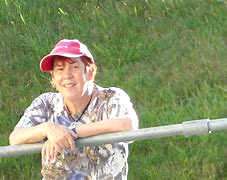 Schürfwunden richtig behandelnBlutungen stoppenAllergische ReaktionVergiftung Verbrennungen                                 Epilepsie KopfverletzungWirbelsäulenverletzungEis und Schmierseife in der 1. Hilfe